opracowała: p.  M. Kaliszuk kl VII, VIII S.P.S. u.z.przedmioty – Zajęcia rozwijające kreatywność.10.06.2020r. Temat: Ilustracje z książek.Drodzy Rodzice, Kochani UczniowiePokoloruj ilustracje. Jeśli znasz tytuły bajek to podpisz ilustracje.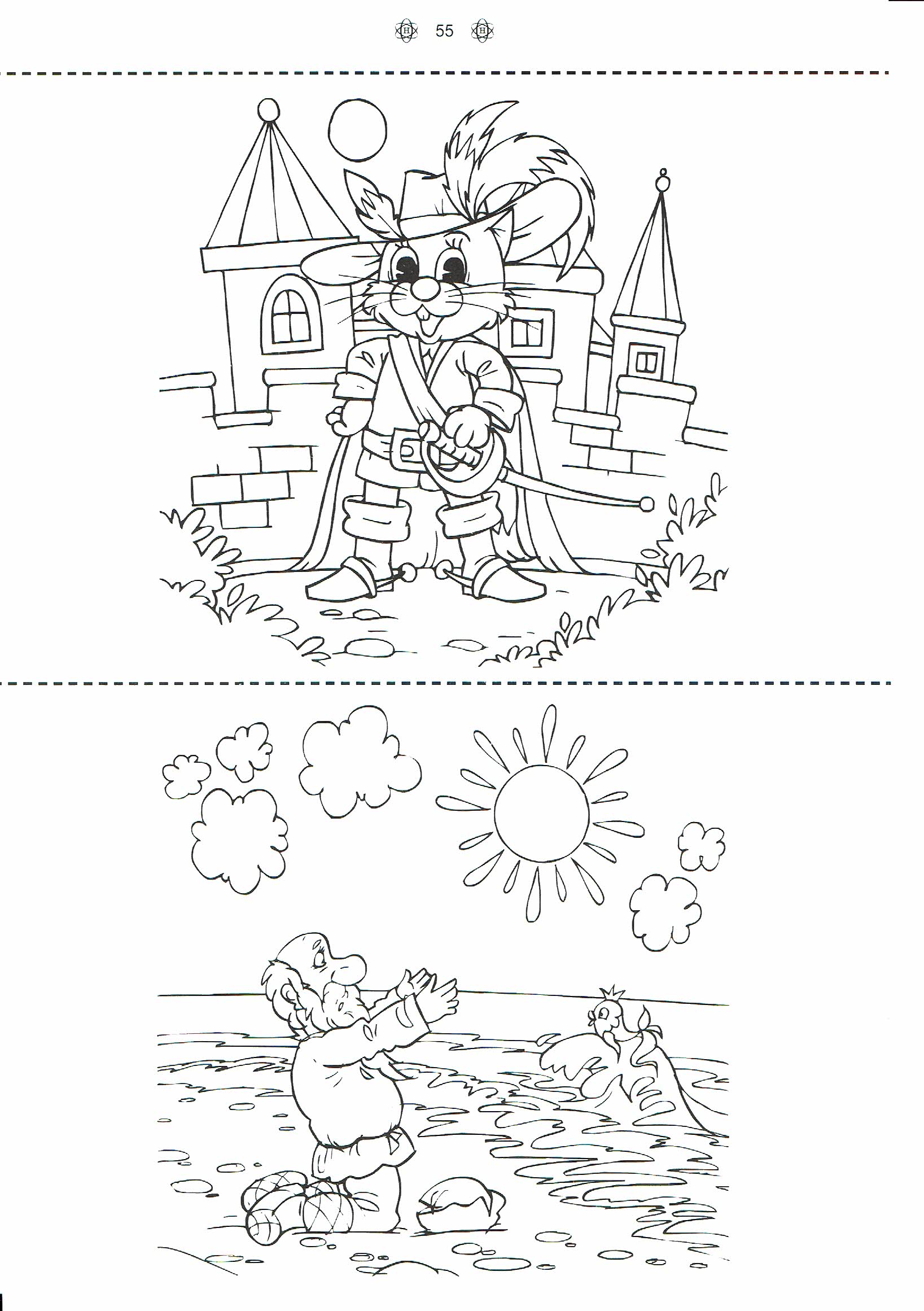 